ENREGISTRER LE FICHIER DANS  LE DOSSIER TECHNOLOGIE DE VOTRE DOSSIER PERSONNEL AVEC LE NOM SUIVANT : NOM PRENOM FRISE CHATEAU D'EAU : 		O:\SITEINTERNET\CINQUIEME\CI1\003frises.docxA partir du site http://chateauxdeau.fr/Réaliser une frise chronologique des châteaux d’eau.Indiquer la date et le nom du château d’eau et le lieu. Insérer la photo comme le premier.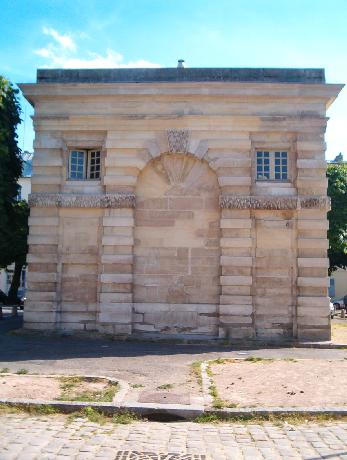 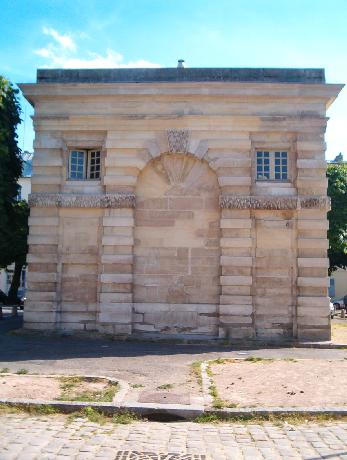 